Técnicas moleculares: Cuestiones para informaciónDocumento preparado por la Oficina de la UniónDescargo de responsabilidad: el presente documento no constituye un documento de política u orientación de la UPOVRESUMEN	Este documento tiene por objeto exponer, a título informativo, las novedades acaecidas en la decimoctava sesión del Grupo de Trabajo sobre Técnicas Bioquímicas y Moleculares, y Perfiles de ADN en particular (BMT).	Las cuestiones sujetas al examen del Comité Técnico (TC) referidas al uso de técnicas bioquímicas y moleculares en el examen DHE y a las técnicas moleculares en relación con los Grupos de Trabajo Técnico (TWP) y el Grupo de Trabajo sobre Técnicas Bioquímicas y Moleculares, y Perfiles de ADN en particular (BMT) se presentan en los documentos TC/55/7 Corr. “Técnicas moleculares” y TC/55/7 Add. “Adición al documento: Técnicas moleculares”.	El presente documento se estructura del modo siguiente:	En el presente documento se utilizan las abreviaturas siguientes:BMT:	Grupo de Trabajo sobre Técnicas Bioquímicas y Moleculares, y Perfiles de ADN en particular TC:	Comité TécnicoTWC:	Grupo de Trabajo Técnico sobre Automatización y Programas InformáticosTWP:	Grupos de Trabajo Técniconovedades acaecidas en la decimoctava sesión del Grupo de Trabajo sobre Técnicas Bioquímicas y Moleculares, y Perfiles de ADN en particular	El BMT celebró su decimoctava sesión en Hangzhou (China), del 16 al 18 de octubre de 2019 (véase el párrafo 1 del documento BMT/18/21 “Report” (Informe)). Documentos presentados	A continuación se indican los documentos presentados en cada punto del orden del día de la decimoctava sesión del BMT:	Informes sobre las novedades acaecidas en la UPOV en relación con las técnicas bioquímicas y moleculares (documento BMT/18/2 “Reports on developments in UPOV concerning biochemical and molecular techniques”)	Breves ponencias sobre los avances en técnicas bioquímicas y moleculares a cargo de expertos en el examen DHE, especialistas en técnicas bioquímicas y moleculares, y obtentores y organizaciones internacionales pertinentes (informes verbales de los participantes)	Informe sobre la labor en materia de técnicas moleculares en relación con el examen DHE	Facilitación del examen de la distinción, la homogeneidad y la estabilidad de variedades de soja: desarrollo y validación de métodos basados en marcadores moleculares y de muestreo de variedades (documento BMT/18/8 “Facilitating Distinctness, Uniformity and Stability testing of soybean varieties: development and validation of molecular marker and variety sampling methodologies”)	Facilitación del examen de la distinción, la homogeneidad y la estabilidad de variedades de soja: establecimiento de criterios para el uso de datos de polimorfismo de un solo nucleótido (documento BMT/18/9 “Facilitating Distinctness, Uniformity and Stability testing of soybean varieties: establishing criteria for the use of single nucleotide polymorphism data”)	Próxima generación del examen de variedades para mejorar el cultivo en las explotaciones agrícolas europeas (InnoVar) (documento BMT/18/12 “Next generation variety testing for improved cropping on European farmland (InnoVar)”)	Informe de la OCVV sobre el IMODDUS: últimas novedades (INVITE) e información actualizada sobre los proyectos de I+D) (documento BMT/18/14 “CPVO report on IMODDUS: latest developments (INVITE) and update on R&D projects”)	Un sistema simple de identificación varietal para la papa/patata basado en secuencias simples repetidas (documento BMT/18/16 “A simple SSR based identification system for sweet potato”)	Uso de marcadores moleculares para la protección y la identificación varietal: situación actual en la Argentina) (documento BMT/18/17 “Use of molecular markers for protection and varietal identification: state of the art in Argentina”)	¿Qué información es fundamental para los “marcadores moleculares ligados a caracteres” en las directrices de examen? (documento BMT/18/18 “What information is essential for ‘character-specific molecular markers’ in Test Guidelines”)Cooperación entre organizaciones internacionales (documento BMT/18/4 “Cooperation between international organizations”)	Métodos horizontales para el análisis de biomarcadores moleculares) (documento BMT/18/13 “Horizontal methods for molecular biomarker analysis”)	Sistema de semillas de la OCDE: un sistema internacional de certificación varietal de semillas (documento BMT/18/20 “OECD Seed Scheme: an international seed varietal certification system”)	Asociación Internacional para el Ensayo de Semillas (documento BMT/18/3 “International Seed Testing Association”)Bases de datos de descripciones de variedades, en particular las que contienen datos molecularesAvances en la creación y la aplicación de una base de datos de huellas genéticas de maíz (documento BMT/18/6 “Advances in the construction and application of DNA fingerprint database in maize”)Gestión de las bases de datos e intercambio de datos y materialMétodos de análisis de datos moleculares Informe sobre las novedades en la creación de un instrumento informático para seleccionar marcadores que utilice el algoritmo del vendedor ambulante (documento BMT/18/11 “Report on developments of a software tool for marker selection using the traveling salesman algorithm”)La utilización de técnicas moleculares en el examen de las variedades esencialmente derivadas La utilización de técnicas moleculares en la identificación de variedades	Aplicaciones de los marcadores de polimorfismo de varios nucleótidos (MNP) para la protección de variedades (documento BMT/18/15 “Applications of MNP marker in plant varieties protection”)	Análisis de la asociación entre marcadores de secuencias simples repetidas (SSR) y caracteres agronómicos en la soja (documento BMT/18/19 “Association analysis of SSR markers and agronomic traits in soybean”)Revisión del documento UPOV/INF/17 “Directrices para los perfiles de ADN: selección de marcadores moleculares y creación de una base de datos (documentos BMT/18/10 y UPOV/INF/17/2 Draft 2)Revisión del documento TGP/15 “Orientación sobre el uso de marcadores bioquímicos y moleculares en el examen de la distinción, la homogeneidad y la estabilidad (DHE)” (documento BMT/18/7)Sesión destinada a facilitar la cooperación (documento BMT/18/5 “Session to facilitate cooperation”) Informe sobre las novedades en la creación de un instrumento informático para seleccionar marcadores que utilice el algoritmo del vendedor ambulante	El BMT examinó el documento BMT/18/11 y asistió a una ponencia a cargo del Sr. Barry Nelson (Asociación de Semillas de las Américas (SAA)), que se reproducirá en una adición al documento BMT/18/11 (véanse los párrafos 9 y 10 del documento BMT/18/21 “Report”).	El BMT convino en invitar a los miembros a probar el programa informático de selección de series de marcadores moleculares para la identificación varietal e informar de sus resultados al BMT, en su decimonovena sesión.Fecha y lugar de la próxima sesión	Por invitación de los Estados Unidos de América, el BMT convino en celebrar su decimonovena sesión en Alexandria, Virginia (Estados Unidos de América), conjuntamente con el TWC, durante la semana del 21 de septiembre de 2020 (véase el párrafo 73 del documento BMT/18/21 “Report”).Programa previsto	En su decimonovena sesión, el BMT tiene previsto debatir las cuestiones siguientes (véase el párrafo 74 del documento BMT/18/21 “Report”):1.	Apertura de la sesión2.	Aprobación del orden del día3.	Informes sobre las novedades acaecidas en la UPOV en relación con las técnicas bioquímicas y moleculares (la Oficina de la Unión elaborará un documento)4.	Breves ponencias sobre los avances en las técnicas bioquímicas y moleculares a cargo de expertos en el examen DHE, especialistas en técnicas bioquímicas y moleculares, y obtentores y organizaciones internacionales pertinentes (informes verbales de los participantes)5.	Informe sobre la labor en materia de técnicas moleculares en relación con el examen DHE (se solicitan ponencias)6.	Cooperación entre las organizaciones internacionales (la Oficina de la Unión elaborará un documento) 7.	Bases de datos de descripciones de variedades, en particular las que contienen datos moleculares (se solicitan ponencias)8.	Métodos de análisis de datos moleculares, gestión de bases de datos e intercambio de datos y material (se solicitan ponencias)9.	La utilización de técnicas moleculares en el examen de las variedades esencialmente derivadas (se solicitan ponencias) 10.	La utilización de técnicas moleculares en la identificación de variedades1 (se solicitan ponencias)11.	Confidencialidad, titularidad y acceso a datos moleculares1 (se solicitan ponencias)12.	Revisión del documento UPOV/INF/17 “Directrices para los perfiles de ADN: selección de marcadores moleculares y creación de una base de datos”13.	Sesión destinada a facilitar la cooperación 14.	Fecha y lugar de la próxima sesión15.	Próximo programa16.	Informe de la sesión (si se dispone de tiempo)17.	Clausura de la sesión	El BMT consideró la posibilidad de organizar las sesiones del TWC y el BMT en la misma semana. El BMT convino con el TWC en que existe una duplicación del contenido presentado en sus sesiones y las del BMT y en que las partes de apertura e introducción han ser una sola para ambas sesiones al mismo tiempo (véanse los párrafos 75 y 76 del documento BMT/18/21 “Report”). 	El BMT convino con el TWC en que las propuestas anteriores podrían permitir asignar tiempo, durante la sesión, para una visita técnica. [Fin del documento]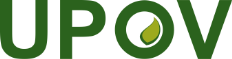 SUnión Internacional para la Protección de las Obtenciones VegetalesComité TécnicoQuincuagésima quinta sesión
Ginebra, 28 y 29 de octubre de 2019TC/55/INF/6Original: InglésFecha: 21 de octubre de 2019